представители администрации (заместитель директора по УВР – председатель комиссии); председатель Управляющего совета; председатель совета родителей; председатель совета учащихся.К работе в комиссии привлекаются: классные руководители классов;  председатели родительского комитета класса;3.6. Претенденты категории "дети из малообеспеченных семей" для получения мер социальной (материальной) поддержки предоставляют в комиссию следующие документы: заявление родителя (законного представителя); копия свидетельства о рождении ребенка; справка из органа социальной защиты населения.3.7. Претенденты категории "дети из многодетных семей" для получения мер социальной (материальной) поддержки предоставляют в комиссию следующие документы: заявление родителя (законного представителя); копия удостоверения многодетной матери (отца); копии свидетельств о рождении детей.3.8. Претенденты категории "дети, находящиеся под опекой" для получения мер социальной (материальной) поддержки предоставляют в комиссию следующие документы: заявление опекуна; копия удостоверения опекуна; копия свидетельства о рождении ребенка.3.9. Претенденты категории "дети с ограниченными возможностями здоровья" для получения мер социальной (материальной) поддержки предоставляют в комиссию следующие документы: заявление родителя (законного представителя); копия заключения психолого-медико-педагогической комиссии; копия свидетельства о рождении ребенка.3.10. Претенденты категории "дети, находящиеся в трудной жизненной ситуации" для получения мер социальной (материальной) поддержки предоставляют в комиссию следующие документы: заявление родителя (законного представителя); копия документа (-тов), подтверждающего(-щих) нахождение ребенка в трудной жизненной ситуации и (или) акт обследования семьи; копия свидетельства о рождении ребенка.3.11. В случаях, когда представление заявления родителем (законным представителем) учащегося носит затруднительный характер (болезнь, отсутствие, смерть близкого родственника и т. п.) предоставление меры социальной (материальной) поддержки может осуществляться на основании ходатайства классного руководителя, директора  ОО, совета родителей, совета учащихся.3.12. Комиссия, с учетом содержания заявления и представленных документов принимает одно из следующих решений: предоставить меру социальной (материальной) поддержки учащемуся; отказать в получении меры социальной (материальной) поддержки учащемуся (указанное решение может быть принято в случае получения недостоверных сведений, при отсутствии необходимых документов).3.13. Решение комиссии вносится в протокол заседания и заверяется подписью председателя. Заявитель в обязательном порядке информируется о принятом решении в письменной форме.3.14Директор  ОО в течение трех рабочих дней после утверждения протокола заседания комиссии издает приказ в отношении учащихся, по которым принято решение о предоставлении им мер социальной (материальной) поддержки.3.15. Директор  ОО приказом назначает лицо, ответственное за организацию получения мер социальной (материальной) поддержки учащимися.3.16. Администрация:  проводит организационную работу по разъяснению прав на меры социальной (материальной) поддержки среди учащихся и их родителей (законных представителей); оказывает содействие учащимся в получении мер социальной (материальной) поддержки.3.17. Об оказании мер социальной (материальной) поддержки учащимся директор представляет отчет Управляющему совету с направлением копий отчета 3.23. В случае отсутствия в ОО учащихся, получающих бесплатное питание, сложившаяся экономия финансовых средств направляется на расширение контингента получателей бесплатного питания.4. Заключительные положения4.1. Изменения в Положение могут быть внесены только с учетом мнения советов учащихся, советов родителей, а также представительных органов работников ОО и (или) учащихся.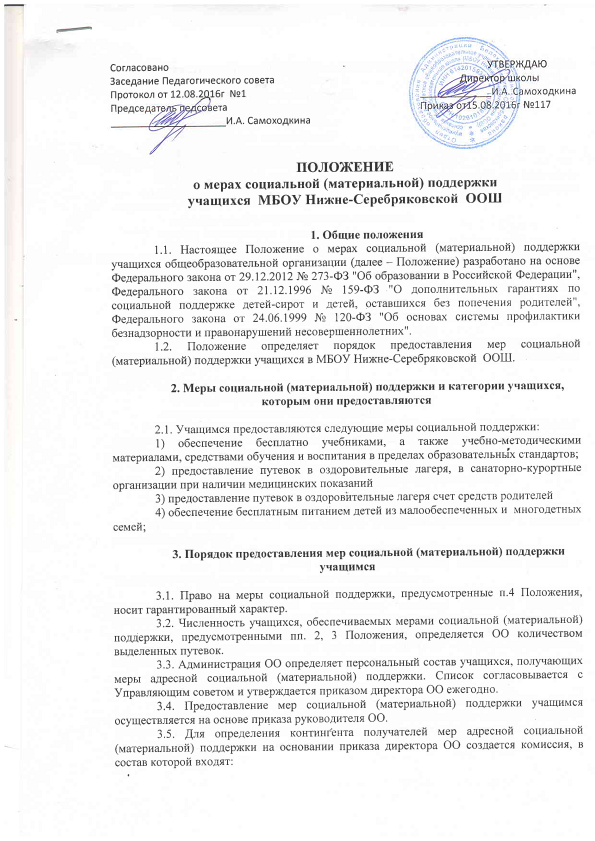 